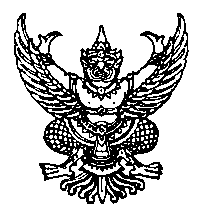 ประกาศมหาวิทยาลัยธรรมศาสตร์เรื่อง อำนาจหน้าที่และการแบ่งหน่วยงานภายในสำนักงานเลขานุการ
คณะสังคมสงเคราะห์ศาสตร์ พ.ศ. ๒๕๕๙-----------------------------โดยที่เป็นการสมควรกำหนดอำนาจหน้าที่และการแบ่งหน่วยงานภายในสำนักงานเลขานุการคณะสังคมสงเคราะห์ศาสตร์อาศัยอำนาจตามความในมาตรา ๓๙ แห่งพระราชบัญญัติมหาวิทยาลัยธรรมศาสตร์ พ.ศ. ๒๕๕๘ ประกอบข้อ ๑๔ ของข้อบังคับมหาวิทยาลัยธรรมศาสตร์ว่าด้วยการจัดตั้งและการแบ่งส่วนงานของมหาวิทยาลัยธรรมศาสตร์ พ.ศ. ๒๕๕๙ อธิการบดีโดยความเห็นชอบของสภามหาวิทยาลัยธรรมศาสตร์ในคราว
การประชุมครั้งที่ ๙/๒๕๕๙ เมื่อวันที่ ๑๙ กันยายน ๒๕๕๙ จึงออกประกาศดังต่อไปนี้ข้อ ๑. ประกาศนี้เรียกว่า “ประกาศมหาวิทยาลัยธรรมศาสตร์ เรื่อง อำนาจหน้าที่และการแบ่งหน่วยงานภายในสำนักงานเลขานุการคณะสังคมสงเคราะห์ศาสตร์ พ.ศ. ๒๕๕๙”ข้อ ๒. สำนักงานเลขานุการคณะสังคมสงเคราะห์ศาสตร์ แบ่งหน่วยงานเป็น ๔ งาน ดังนี้(๑) งานบริหารงานทั่วไป(๒) งานการศึกษาและกิจการนักศึกษา(๓) งานคลังและพัสดุ(๔) งานวิจัย วิชาการ และประกันคุณภาพข้อ ๓. งานบริหารงานทั่วไป มีอำนาจหน้าที่ดำเนินการด้านบริหารและธุรการ ด้านบริหารงานภาควิชา ด้านบริหารและพัฒนากายภาพ ด้านบริหารทรัพยากรมนุษย์ ด้านบริหารความเสี่ยง ด้านแผนยุทธศาสตร์และงบประมาณ และด้านวิเทศสัมพันธ์ โดยรับผิดชอบงานระเบียบสารบรรณ การประชาสัมพันธ์ สนับสนุน
และประสานงานกับหน่วยงานต่าง ๆ ตามภารกิจของทุกภาควิชา บริหารจัดการทางด้านกายภาพและยานพาหนะ การบริหารงานบุคคล ทะเบียนประวัติ อัตรากำลัง สวัสดิการ และการพัฒนาบุคลากร วิเคราะห์ความเสี่ยง
และวางแผนการบริหารจัดการความเสี่ยง จัดทำนโยบาย แผนยุทธศาสตร์ และแผนงบประมาณ ประสานงาน
และอำนวยความสะดวกในด้านต่าง ๆ กับสถาบันการศึกษาหรือองค์กรต่างประเทศ และปฏิบัติหน้าที่อื่นตาม
ที่ได้รับมอบหมายข้อ ๔. งานการศึกษาและกิจการนักศึกษา มีอำนาจหน้าที่ดำเนินการด้านการจัดการศึกษา
และพัฒนาหลักสูตร ด้านการศึกษาภาคปฏิบัติ ด้านกิจการนักศึกษา และด้านศิษย์เก่าสัมพันธ์ โดยรับผิดชอบจัดการเรียนการสอนทุกหลักสูตร การรับนักศึกษาเข้าศึกษาทุกประเภท จัดแผนการศึกษา การพัฒนาหลักสูตร ดำเนินการตามมาตรฐานหลักสูตร ดำเนินการประสานงานเกี่ยวกับกิจการนักศึกษา ทุนการศึกษา ส่งเสริมกิจกรรมนักศึกษา ดำเนินการเกี่ยวกับวินัยนักศึกษา ประสานงานและดำเนินการด้านกิจกรรมศิษย์เก่าสัมพันธ์ และปฏิบัติหน้าที่อื่นตามที่ได้รับมอบหมายข้อ ๕. งานคลังและพัสดุ มีอำนาจหน้าที่ดำเนินการด้านการเงิน ด้านบัญชี และด้านพัสดุ โดยรับผิดชอบดำเนินการเกี่ยวกับการเงินและงบประมาณทุกประเภท ดำเนินการและควบคุมการเบิกจ่ายเงิน 
การจัดทำรายงานฐานะทางการเงินของหน่วยงาน ควบคุมและบริหารเงินงบประมาณทุกประเภท ดำเนินการเกี่ยวกับการบัญชีทุกประเภท การจัดทำบัญชีเบิกจ่ายเงิน วางแผนและดำเนินการจัดซื้อจัดจ้าง การเบิกจ่าย จัดทำทะเบียนวัสดุครุภัณฑ์ การจำหน่ายพัสดุ ครุภัณฑ์ และปฏิบัติหน้าที่อื่นตามที่ได้รับมอบหมายข้อ ๖. งานวิจัย วิชาการ และประกันคุณภาพ มีอำนาจหน้าที่ดำเนินการด้านวิจัย ด้านบริการวิชาการ ด้านประกันคุณภาพ ด้านเทคโนโลยีสารสนเทศและการสื่อสาร ด้านบริการสังคม และศูนย์ปฏิบัติการทางสังคม โดยรับผิดชอบดำเนินการเกี่ยวกับการวิจัยภายในและภายนอกสถาบัน การขอทุนวิจัย ติดตามความคืบหน้าของโครงการวิจัย การบริหารกองทุนวิจัย การเผยแพร่วิชาการและจัดทำวารสาร การประเมินผลการสอนของอาจารย์ ดำเนินงานการประกันคุณภาพการศึกษา จัดทำข้อมูล เกณฑ์การประเมิน และตัวบ่งชี้คุณภาพการศึกษา ดูแลและพัฒนาระบบฐานข้อมูลและเทคโนโลยีสารสนเทศ ดำเนินงานศูนย์พัฒนาเด็กก่อนวัยเรียน ศูนย์บริการผู้สูงอายุในชุมชน ดำเนินงานเกี่ยวกับการจัดอบรม พัฒนา และศูนย์ฝึกอบรม และปฏิบัติหน้าที่อื่นตามที่ได้รับมอบหมายทั้งนี้ ตั้งแต่บัดนี้เป็นต้นไป			                	 ประกาศ  ณ  วันที่  ๒๙  กันยายน   พ.ศ. ๒๕๕๙					         (ศาสตราจารย์ ดร.สมคิด เลิศไพฑูรย์)					          อธิการบดีมหาวิทยาลัยธรรมศาสตร์